Flowchart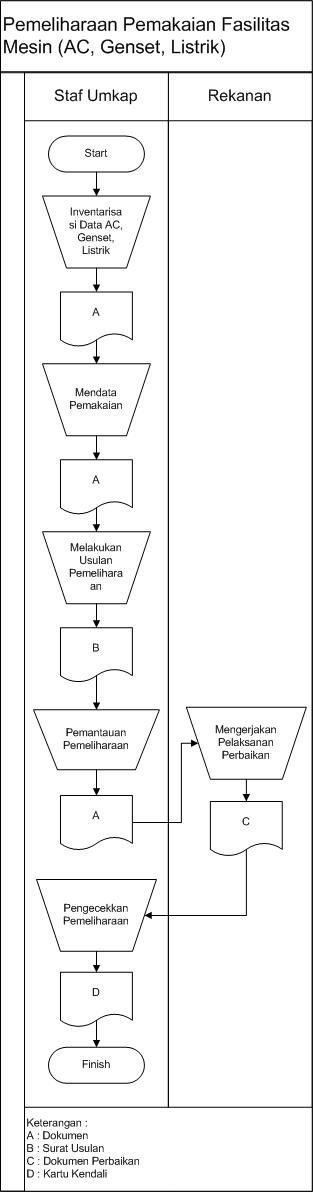 TujuanTujuanProsedur ini ditetapkan untuk mengatur tata cara pemeliharaan fasilitas mesin (AC, Genset, Listrik)Prosedur ini ditetapkan untuk mengatur tata cara pemeliharaan fasilitas mesin (AC, Genset, Listrik)Prosedur ini ditetapkan untuk mengatur tata cara pemeliharaan fasilitas mesin (AC, Genset, Listrik)Prosedur ini ditetapkan untuk mengatur tata cara pemeliharaan fasilitas mesin (AC, Genset, Listrik)Ruang LingkupRuang Lingkupmendata fasilitas mesinmembuat surat usulanmenyampaikan usulan perbaikanmelakukan pemantauanmelaksanakan pemeliharaan fasilitasmelakukan cek fisik fasilitasmendata fasilitas mesinmembuat surat usulanmenyampaikan usulan perbaikanmelakukan pemantauanmelaksanakan pemeliharaan fasilitasmelakukan cek fisik fasilitasmendata fasilitas mesinmembuat surat usulanmenyampaikan usulan perbaikanmelakukan pemantauanmelaksanakan pemeliharaan fasilitasmelakukan cek fisik fasilitasmendata fasilitas mesinmembuat surat usulanmenyampaikan usulan perbaikanmelakukan pemantauanmelaksanakan pemeliharaan fasilitasmelakukan cek fisik fasilitasReferensiReferensiPeryaratan ISO 9001:2008 klausal 6.3 tentang InfrastrukturPeryaratan ISO 9001:2008 klausal 6.3 tentang InfrastrukturPeryaratan ISO 9001:2008 klausal 6.3 tentang InfrastrukturPeryaratan ISO 9001:2008 klausal 6.3 tentang InfrastrukturDefinisi/Penjelasan UmumDefinisi/Penjelasan UmumPemeliharaaan adalah suatu kondisi untuk menjaga agar suatu keadaan dapat berfungsi sebagaimana mestinyaPemeliharaaan adalah suatu kondisi untuk menjaga agar suatu keadaan dapat berfungsi sebagaimana mestinyaPemeliharaaan adalah suatu kondisi untuk menjaga agar suatu keadaan dapat berfungsi sebagaimana mestinyaPemeliharaaan adalah suatu kondisi untuk menjaga agar suatu keadaan dapat berfungsi sebagaimana mestinyaRekaman MutuRekaman MutuDokumen, Surat Usulan, Dokumen PerbaikanDokumen, Surat Usulan, Dokumen PerbaikanDokumen, Surat Usulan, Dokumen PerbaikanDokumen, Surat Usulan, Dokumen PerbaikanSasaran KinerjaSasaran KinerjaPeralatan berfungsi dengan baik dan daya pakai lebih lamaPeralatan berfungsi dengan baik dan daya pakai lebih lamaPeralatan berfungsi dengan baik dan daya pakai lebih lamaPeralatan berfungsi dengan baik dan daya pakai lebih lamaNO.AKTIVITASAKTIVITASPELAKSANAPENANGGUNGJAWABREKAMANMeng-inventarisasi data AC.Genset, ListrikMeng-inventarisasi data AC.Genset, ListrikStaf UMKAPKasubbag. UMKAPDokumenMendata pemakaian AC, Genset,ListrikMendata pemakaian AC, Genset,ListrikStaf UMKAPKasubbag. UMKAPSuratUsulanMelakukan usulan Pemeliharaan pemakaian AC, Genset,Listrik Bagian PerlengkapanMelakukan usulan Pemeliharaan pemakaian AC, Genset,Listrik Bagian PerlengkapanStaf UMKAPKasubbag. UMKAPDokumenMelaksanakan pemantauan pemeliharaan AC,Genset,ListrikMelaksanakan pemantauan pemeliharaan AC,Genset,ListrikStaf UMKAPKasubbag. UMKAPDokumenMengerjakan Pelaksanaan perbaikan AC,Genset,ListrikMengerjakan Pelaksanaan perbaikan AC,Genset,ListrikRekananDokumenPerbaikanMembuat Pengecekan pemeliharaanMembuat Pengecekan pemeliharaanStaf UMKAPKasubbag. UMKAPKartukendaliSelesaiSelesai